CCMII Graphing and Understanding Sine, Cosine and Tangent Sine Graph 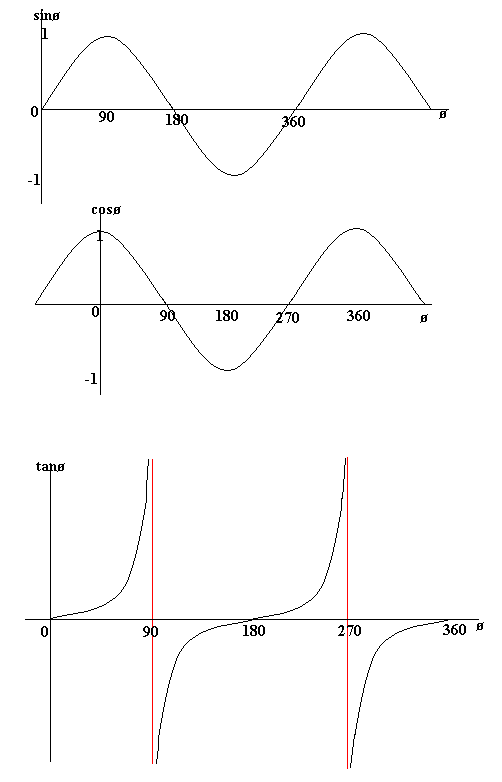 Sine is increasing: 			c.   Sine is positive: Sine is decreasing:  			d.   Sine is negative:Cosine Graph Cosine is increasing: 			c.   Cosine is positive:Cosine is decreasing:			d.   Cosine is negative:Tangent Graph 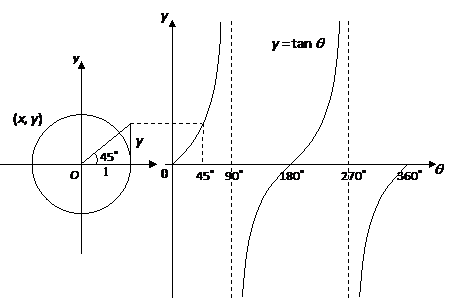 Tangent is increasing: 			c.   Tangent is positive:Tangent is decreasing: 		d.   Tangent is negative:Graphing Sine and Cosine (by hand) TEACHER KEYSine Graph Sine is increasing: 			c.   Sine is positive: Sine is decreasing:  			d.   Sine is negative:Cosine Graph Cosine is increasing: 			c.   Cosine is positive: Cosine is decreasing:  			d.   Cosine is negative:Tangent Graph Tangent is increasing: 				      c.  Tangent is positive: Tangent is decreasing: 				      d.   Tangent is negative: